PERSONAL DETAILS APPOINTMENT DETAILSENDORSEMENTSI certify that I have the necessary skills to carry out my responsibilities for the appointment that I am seeking and I agree to be bound by the same conditions as applied to my original Application for Adult Membership.I certify that I am satisfied that the applicant has the necessary skills and an awareness of their Duty of Care responsibilities for the appointment they are seeking.REGION ENDORSEMENT 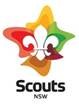 Transfer of Adult ApplicationFORMA3Oct 2023Membership No.Membership No.SurnameGiven NamesGiven NamesPostal AddressTown/SuburbStatePostcodeAPPOINTMENT CURRENTLY HELDAPPOINTMENT CURRENTLY HELDAPPOINTMENT CURRENTLY HELDAPPOINTMENT CURRENTLY HELDAppointmentFormationRegion(eg. 1st Haberfield Cub Scout Pack "Koala")APPOINTMENT APPLIED FORAPPOINTMENT APPLIED FORAPPOINTMENT APPLIED FORAPPOINTMENT APPLIED FORAppointmentFormationRegionFor Activity Leaders and Leaders of Adults – Appointment Area (e.g. Canoeing, Centre Management)For Activity Leaders and Leaders of Adults – Appointment Area (e.g. Canoeing, Centre Management)For Activity Leaders and Leaders of Adults – Appointment Area (e.g. Canoeing, Centre Management)For Activity Leaders and Leaders of Adults – Appointment Area (e.g. Canoeing, Centre Management)Signature of ApplicantPrint NameDateSignature of Group LeaderPrint NameDateIN THE CASE OF A GROUP LEADER  TRANSFERRING PLEASE INDICATE THE NAME OF NEW GL/LEADER -IN-CHARGEIN THE CASE OF A GROUP LEADER  TRANSFERRING PLEASE INDICATE THE NAME OF NEW GL/LEADER -IN-CHARGEIN THE CASE OF A GROUP LEADER  TRANSFERRING PLEASE INDICATE THE NAME OF NEW GL/LEADER -IN-CHARGEIN THE CASE OF A GROUP LEADER  TRANSFERRING PLEASE INDICATE THE NAME OF NEW GL/LEADER -IN-CHARGEIN THE CASE OF A GROUP LEADER  TRANSFERRING PLEASE INDICATE THE NAME OF NEW GL/LEADER -IN-CHARGEIN THE CASE OF A GROUP LEADER  TRANSFERRING PLEASE INDICATE THE NAME OF NEW GL/LEADER -IN-CHARGENameCurrent AppointmentTemporary AppointmentSignature of recommending CommissionerAppointmentPrint NameDateSignature of appropriate CommissionerAppointmentScouts NSWLevel 1, Quad 3, 102 Bennelong Parkway,Sydney Olympic Park, NSW 2127P O Box 125Lidcombe, NSW 1825Ph: 02 9735 9000E-mail: info@nsw.scouts.com.au